Nnodim loveth Nzubechukwu 19/MHS11/085PharmacyChm101General chemistry 1Assignment 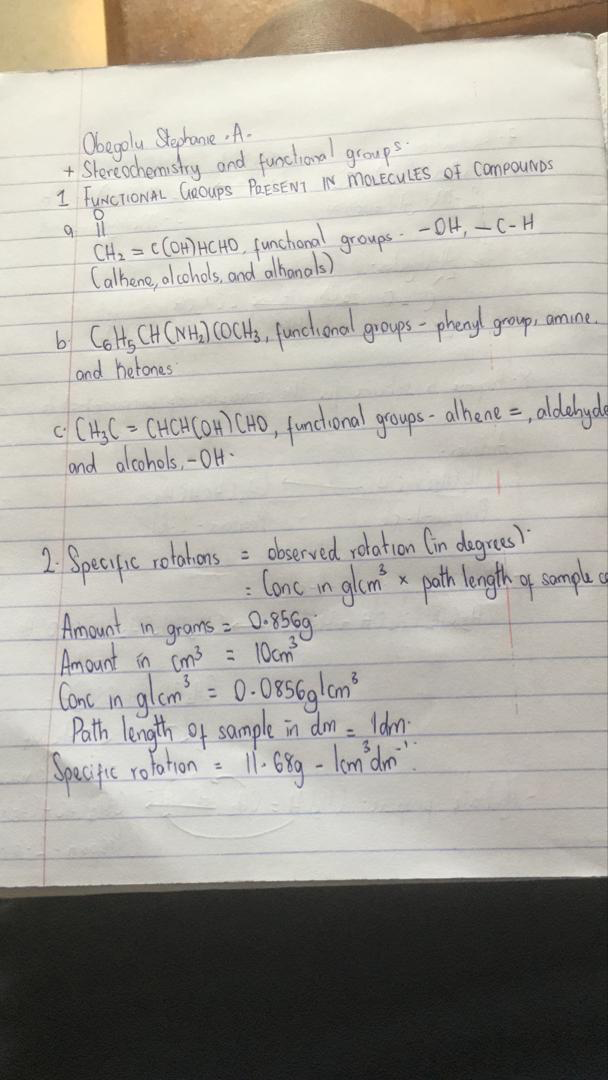 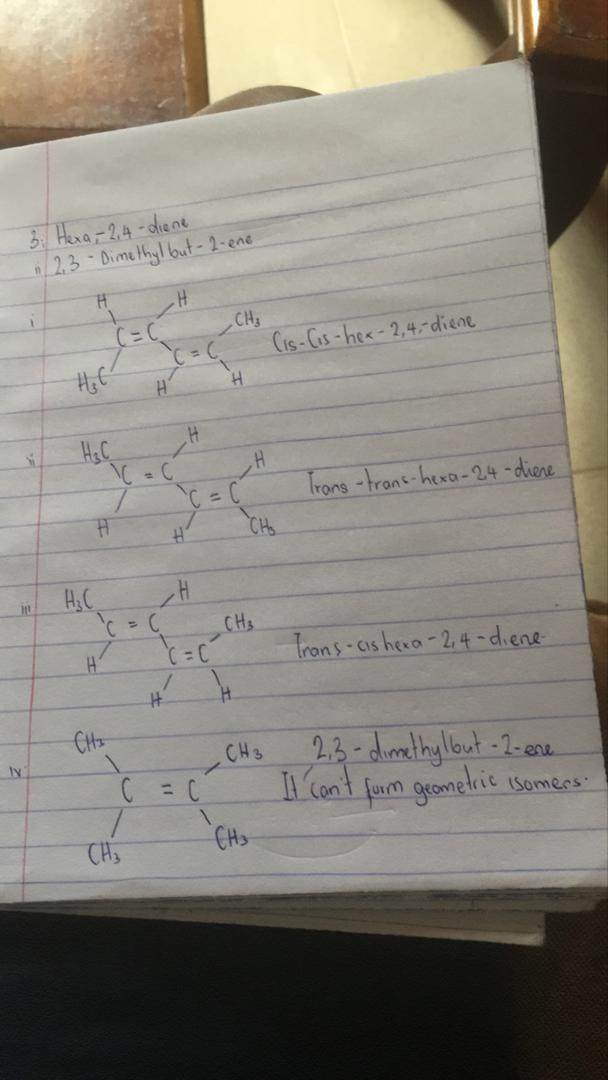 